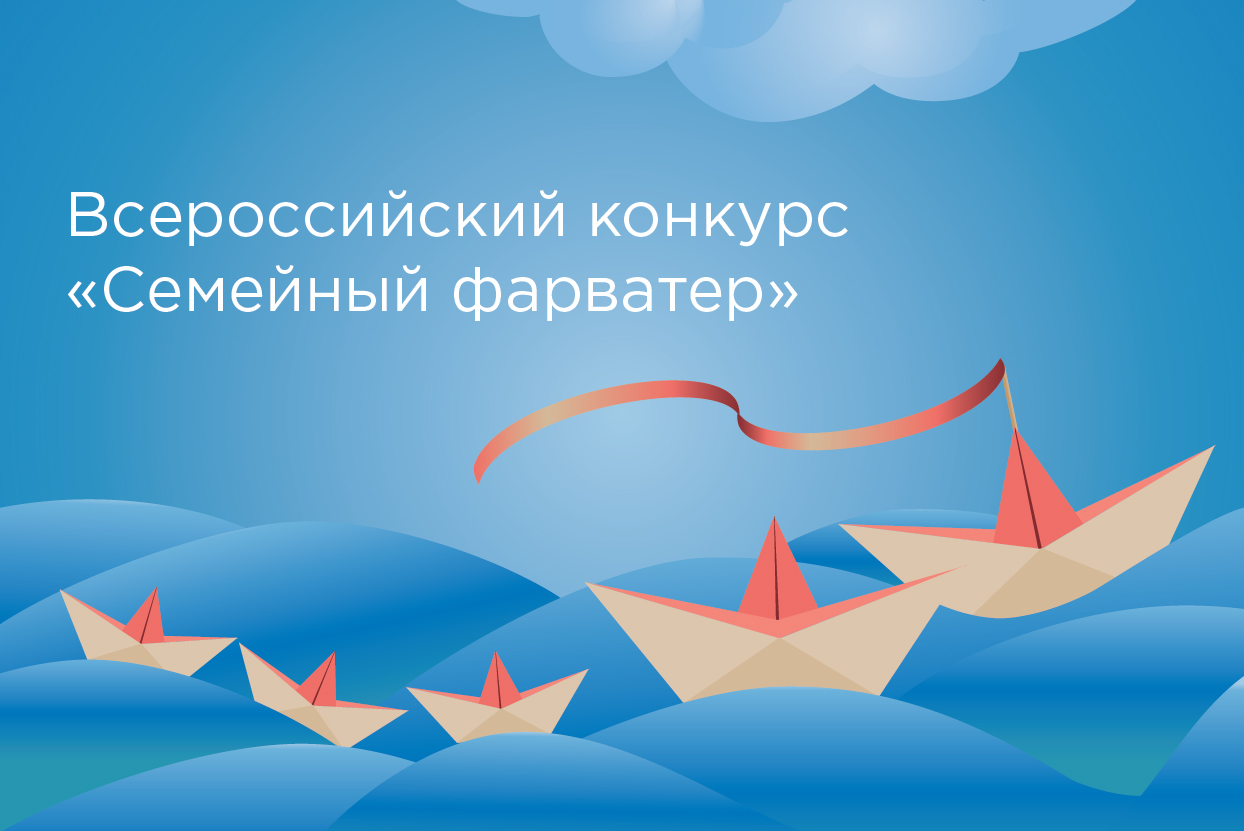 III Всероссийский конкурс «Семейный фарватер»
Методические рекомендации по подготовке краткой заявкиДо подготовки заявки рекомендуем внимательно изучить все документы Конкурса, включая Положение о III Всероссийском конкурсе «Семейный фарватер».Конкурс проходит в два этапа. На первом этапе, в срок до 05.03.2018 участники подают краткую заявку – только описание Практики организации-заявителя. Организации, чьи Практики будут допущены до участия во II этапе Конкурса, готовят более подробные описания проекта – полные заявки. Несмотря на это, мы настоятельно рекомендуем ознакомиться с полным вариантом заявки, чтобы оценить свои силы и целесообразность участия в Конкурсе.  Ниже представлены рекомендации по подготовке краткой заявки на Конкурс (описания Практики).ВКЛАДКА I. КОНТАКТНАЯ ИНФОРМАЦИЯПри заполнении данной вкладки будьте внимательны – укажите актуальную контактную информациюВсе поля должны быть заполнены! По тем полям, которые не относятся к вашей организации (например, у вашей организации нет странички в социальных сетях и пр.), ставьте прочерк или комментарий «нет», «отсутствует» и пр.Руководитель проекта. Руководитель проекта может быть руководителем или иным сотрудником Организации. Обратите внимание, что именно руководитель проекта отвечает за его реализацию, за расходование выделенных средств пожертвования и предоставление всех видов отчетности.ВКЛАДКА II. ОРГАНИЗАЦИЯ-ЗАЯВИТЕЛЬДата регистрации организации	Выберите дату из календарикаОсновные виды деятельности организации (согласно Уставу, соответствующие направлениям Конкурса и предлагаемому проекту) 	Укажите только то, что имеет отношение к Конкурсу и проекту. Формулируйте кратко и ёмко, есть ограничение на число вводимых символов (не более 450). Миссия организации (при наличии) 	Если у вашей организации нет миссии, то поставьте прочерк или укажите «отсутствует».	Есть ограничение на число вводимых символов (не более 450).Количество сотрудников и добровольцев организацииОсновные реализованные проекты (программы) организации за последние два года (по теме данного Конкурса)Каждый поддержанный проект укажите отдельной строкой – через функцию «Добавить».Публикации об организации за последние 2 года. 	Укажите не более 5 релевантных материаловОсновные источники финансирования на реализацию Практики (в 2017 году) На какие средства реализуется Практика в вашей организации? Укажите примерную долю в % по каждому источнику.! Проверьте, что в сумме получается 100% ВКЛАДКА III. ОПИСАНИЕ ПРАКТИКИВ данном разделе описывается конкретная Практика вашей организации (модель, технология, методика, услуга и пр.): которая направлена на профилактику сиротства или на семейное устройство детей-сирот и детей, оставшихся без попечения родителей;которая уже успешно используется вашей организацией (в чём особенно сильна ваша организация, ваша «изюминка»);в отношении которой уже есть данные, позволяющие делать вывод об её эффективности;опытом использования которой ваша организация готова делиться с другими специалистами и организациями.Важно: Практика должна быть преимущественная нацелена на непосредственную работу с семьями и детьми. Если ваша Практика включает еще и работу со специалистами, то об этом надо коротко упомянуть в пункте 3.3. «Описание практики». Название ПрактикиМаксимально кратко сформулируйте название Практики (не проекта!). Максимальный объем – 350 символов.Приоритетное направление Конкурса, в рамках которого реализуется ПрактикаВыберите только один, наиболее подходящий вариант из предложенного списка. Только если ничего не подходит, предложите свою краткую формулировку направления. Аннотация: краткое описание сути Практики Кратко (не более 2500 символов) опишите, в чем суть представляемой вами на Конкурс Практики; каким образом ваша Практика приводит к заявляемым результатам: опишите те шаги (алгоритм действий) вашей Практики, которые приводят к значимым социальным изменениям (социальным результатам). В описании практики должны быть перечислены ключевые группы их обозначена кратко решаемая проблематика, которая будет более подробно в дальнейшем расписана в п. 3.5.Обратите внимание, что результаты реализации вашей Практики должны быть созвучны тем результатам, на достижение которых направлен Конкурс и которые будут также представлены в п.3.5. При описании конкретных шагов, помните, что в дальнейшем их надо будет более подробно расписывать в полной заявке.  Если вы считаете, что ваша Практика уникальна (например, узкая целевая группа, с которой не многие организации работают, или есть собственные ноу-хау, или есть узкий фокус работы, направленный на достижение результатов и т.п.), то подчеркните это.ПримерПрактика направлена на сохранение ребенка в кровной семье – оказание комплексной помощи женщинам с детьми до 3 лет, оказавшимся в трудной жизненной ситуации. Последовательность действий: 1) Первичный прием специалиста по социальной работе или психолога. 2) Оформление заявления. 3) Оценка ситуации семьи (обстоятельства, прошлый опыт, ресурсы и возможности). 4) Составление индивидуального плана работы (совместно с женщиной, семьей). В рамках практики оказываются следующие услуги: 1) Патронаж на дому; обучение навыкам ухода за ребенком (если ребенок первый); 2) Социальная помощь: обеспечение предметами первой необходимости; 3) Социальная поддержка семей (связь с органами Опеки и попечительства, Управлением образования, ЗАГС, УЦЗН, службами занятости; помощь в трудоустройстве); 4) Индивидуальные и семейные психологические, юридические консультации; 5) Посещение детьми одиноких мам (при отсутствии мест в ДОУ) группы дневного пребывания при организации. 6) Посещение Школы родительской компетентности мамы совместно с ребенком. 7) Групповая работа с женщиной и ее семьей (при условии сотрудничества родителей женщины). 8) Устройство женщин с детьми в кризисное отделение организации / другие центры.Используется индивидуальный подход и работа с конкретным случаем, что делает работу наиболее эффективной, так как для семьи дается не «стандартный пакет услуг», а разрабатывается индивидуальный маршрут работы, согласно конкретному запросу. Нахождение на учете в организации может составлять от месяца до года и более. Если у семьи с ребенком (либо беременной женщины) есть необходимые ресурсы (родительская помощь в собственной семье и пр.), то осуществляется краткосрочное сопровождение. В некоторых ситуациях, сопровождение из активного переходит в пассивное, и может длиться несколько лет. Всего с 2015 года в программе приняло участие 100 женщин, удалось предотвратить 90 случаев отказа от ребенка. По результатам наблюдения психолога, а также входной и выходной диагностики, у 87% мам улучшается психологическое состояние, у 95% - улучшается материальное положение, у 65% повышается готовность к материнству.Территория реализации Практики Укажите, в каком регионе (или регионах) РФ ваша организация сейчас реализует Практику. При необходимости укажите конкретные населенные пункты.Примеры: Шегарский и Парабельский районы Томской области; село Стеклянное, Купинский район, Новосибирская область;г.Санкт-Петербург;г.Москва и Московская область.Проблемы целевых групп, на решение которых направлена Практика; социальные результаты применения Практики для целевых групп3.5.1. Целевые группы (благополучатели) ПрактикиУкажите, на какие именно группы благополучателей преимущественно направлена ваша Практика – выберите из предложенного списка или укажите свой вариант (всего – не более трёх групп).! Целевые группы «кризисные кровные семьи с детьми» и «замещающие семьи с детьми» имеют подпункты-уточнения. Если ваша Практика работает преимущественно с узкими категориями – укажите эти группы отдельно.3.5.2. Основные проблемы благополучателей и социальные результаты применения практикиСоциальные результаты – это те позитивные изменения в жизни благополучателей, которые происходят благодаря применению Практики. Результативность Практики Укажите сведения о целевых значениях показателей, достигнутых в ходе реализации вашей Практики (не организации в целом!) на конец 2017 года. В рамках реализации Программы «Семья и дети» Фонд Тимченко осуществляет мониторинг по социальным результатам, указанным в п. 3.5. Отчётность организаций-победителей Конкурса также преимущественно ориентирована на предоставление сведений о достижении социальных результатов, важных для Фонда.Данные об эффективности Практики 3.7.1. Как вы определяете достижение обозначенных в п. 3.6 результатов? Какие методы и инструменты для этого используются? Что наиболее убедительно доказывает, что ваша Практика эффективна? Если проводились внутренние и внешние оценочные исследования вашей практики (как вашей организацией, так и иными), публикации на профессиональных ресурсах и пр. или мониторинг достигнутых результатов, то укажите, где можно с ними ознакомиться (ссылки и пр.).Пример. Модель XYZ широко распространена во многих странах, но в России она реализуется только в нашей организации. Разработка началась в 2000 году по инициативе нашего фонда. За всё время через модель XYZ прошло уже около 600 семей (ежегодно – около 200 семей). По инициативе нашей организации было проведено исследование «Эффективность Практики XYZ», с результатами можно ознакомиться в монографии «Александров Д. А., Ахутина Т. В., Бугрименко Е. А. и др. Бедность и развитие ребенка / Под ред. Д.А.Александрова, В.А. Иванюшиной, К.А. Маслинского. М., 2015, https://www.hse.ru/pubs/share/direct/demo_document/156723881). Мы регулярно проводим опросы и тестирование благополучателей – до и после участия в программе. Используемый инструмент – опросник повседневных родительских трудностей (http://socialvalue.ru/?p=903). Результаты показывают, что у 78% участников Программы в течение 6 месяцев происходят следующие изменения…Среди основных факторов успеха – сопровождение женщин-«отказниц» после аннулирования отказа от ребенка (либо предотвращения изъятия ребенка из семьи), поскольку в этой группе благополучателей высок риск повторных кризисных ситуаций.3.7.2. Как вы планируете повысить эффективность и доказанность Практики в ходе реализации проекта?Пример.В ходе реализации проекта планируется провести сбор обратной связи от участников проекта, в т.ч. тех, кто отказался от участия (телефонный опрос). Кроме того, планируется отслеживать изменения, произошедшие у подростков благодаря участию в проекте – проводить входную диагностику по методике XYZ и контрольную – через 6 месяцев участия в проекте. Таким образом, мы получим данные, которые помогут нам планировать более качественные услуги, охватывать больше количество благополучателей.  ВКЛАДКА IV. РАСПРОСТРАНЕНИЕ И ВНЕДРЕНИЕ ПРАКТИКИОбратите внимание, что Конкурс «Семейный фарватер» и Программа «Семья и дети» направлены, в том числе, на создание ресурсных центров и стажировочных площадок на базе организаций-победителей. Организации, заинтересованные в распространении Практики, должны быть готовы не только проводить обучающие мероприятия, но и принимать коллег у себя в качестве стажеров, делиться с ними инструментарием и рабочей документацией. А также, что очень важно, быть нацеленными на внедрение своей практики в деятельность заинтересованных партнеров, ощущать свою ответственность за этот социальный результат.Среди возможных форматов проактивного распространения Практики: прием специалистов других организаций на своей базе; поездка в организацию для представления своей практики; публикация материалов, описывающих технологию практики; иные форматы (необходимо указать, о чём именно идёт речь).Основной показатель эффективности работы организации по этому направлению (будет присутствовать в полной заявке) – это показатель внедрения Практики или отдельных элементов в деятельность специалистов или других организаций. ВКЛАДКА V. МОНИТОРИНГ И ОЦЕНКАОдна из задач конкурса «Семейный фарватер» - содействовать развитию доказательной базы эффективности поддержанных практик и повышению потенциала организаций (победителей  Конкурса) по теме профилактики социального сиротства и семейного устройства, а также в области мониторинга, измерения и оценки результатов.5.1. Выделите сильные и слабые стороны мониторинга, измерения и оценки результатов вашей ПрактикиВКЛАДКА VI. ДОКУМЕНТЫПри подаче заявки необходимо предоставить в электронном виде скан-копии следующих документов, заверенных подписью руководителя и печатью организации, и оформленных согласно инструкции http://deti.timchenkofoundation.org/informationmaterials/33Устав организации (со всеми внесенными изменениями и дополнениями), с отметкой регистрирующего органа (в формате pdf);Подписанные согласия на обработку персональных данных лиц, фигурирующих в заявке (в формате pdf).В краткой заявке предоставляются персональные данные о следующих лицах: руководитель организации, руководитель проекта, главный бухгалтер организации, лицо, подающее заявку.Соответственно, максимальное число информированных согласий – 4 (по одному на каждого человека отдельно), а минимальное число – 1, если руководитель организации одновременно является и руководителем проекта, и главным бухгалтером. Последовательность действий:Скачайте образец согласия на обработку персональных данных; Распечатайте и заполните нужное количество информированных согласий;Сканируйте отдельно в один файл;Прикрепите этот файл в соответствующее поле краткой заявки.При заключении договора с победителем Конкурса, представляются оригиналы подписанных Информированных согласий физических лиц на обработку персональных данных в рамках организации и проведения Всероссийского конкурса «Семейный фарватер», заполненных отдельно на каждого члена команды проекта, включая руководителя и бухгалтера организации.ВНЕСЕНИЕ ИЗМЕНЕНИЙ В КРАТКУЮ ЗАЯВКУЕсли краткая заявка отправлена, но необходимо внести исправления в её текст или поменять прикрепленные файлы, это можно сделать самостоятельно – в сроки приёма кратких заявок, до 05.03.2018 (до 12:00 по московскому времени!). При внесении любых изменений в готовую краткую заявку не забудьте снова нажать кнопку «Отправить» и заново подтвердить достоверность представленных сведений. В Конкурсе будет участвовать только та краткая заявка, которая отправлена последней (черновики или предыдущие версии не рассматриваются).КРИТЕРИИ ОЦЕНКИ КРАТКИХ ЗАЯВОКСоответствие заявки условиям, цели, задачам и приоритетам Конкурса;Ясность описания сути Практики, механизма достижения позитивных изменений в жизни благополучателей;Результативность Практики, соответствие ожидаемым результатам Конкурса и Программы;Убедительность представленных данных об эффективности Практики;Перспективность Практики для распространения;Ориентация Заявителя на проактивное внедрение Практики в деятельность других организаций;Общий уровень организационного потенциала (квалифицированная команда, опыт управления проектами, информационная открытость, финансовая устойчивость).Более детальную информацию о критериях оценки краткой заявки можно посмотреть здесьОБЪЯВЛЕНИЕ ИТОГОВ I ЭТАПАИтоги I этапа конкурсного отбора будут опубликованы в срок до 22 марта 2018 года на странице онлайн-системы приема заявок (http://deti.timchenkofoundation.org/). Все участники Конкурса получат извещения на адрес электронной почты, указанный при регистрации в системе приема заявок на Конкурс. Организации, которые не пройдут во II тур, имеют право запросить дополнительную информацию о результатах экспертизы краткой заявки. Такие запросы следует направлять на адрес электронной почты konkurs.family@timchenkofoundation.org с обязательной пометкой в теме письма «запрос результатов экспертизы I тура».ВОПРОСЫ, КОНСУЛЬТАЦИИПо всем вопросам, связанным с заполнением заявок и подготовкой документов, можно получить консультации по электронной почте konkurs.family@timchenkofoundation.org или по телефону 
8 (812) 777-03-57.Контактные лица: Борцова Ольга, тел. 8 (812) 777-03-57, 8 (921) 413-83-81, Нестерова Марина, тел. 8 (812) 777-03-57, 8 (921) 183-15-35.ЖЕЛАЕМ УДАЧИ!ГЛОССАРИЙБольшая часть определений взята из Глоссария терминов в области социальных программ, проектов и услуг в сфере детства (http://ozenka.info/news/2015/08/glossariy/274_file_1.pdf).Благополучие ребенка (well-being) – понятие, широко используемое в международной практике. Для целей Конкурса, «благополучие ребенка» - это интегральный результат, подразумевающий эмоционально-психическое и физическое состояние ребенка, уровень его развития и навыков (в том числе социальных), готовность к самостоятельной жизни в обществе.Дети, улучшившие благополучие – это дети, у которых зафиксированы улучшения по одному или нескольким составляющим «благополучия ребенка», а именно эмоционально-психического и/или физическое состояния, в уровне развития и навыков (в том числе социальных), готовности к самостоятельной жизни в обществе. В рамках проектов, речь идет о детях, у которых улучшения произошли именно благодаря реализации проекта.Доказанная эффективность – практика с доказанной эффективностью подразумевает наличие данных, подтверждающих положительные изменения в жизни благополучателей, удовлетворяющих хотя бы одному из следующих условий: Данные, собранные в ходе практической, «полевой» работы, позволяющие понять, «как» и «насколько эффективно» работает та или иная практика в реальных условиях; Мнения осведомленных лиц (участников законотворческих процессов и иных стейкхолдеров), позволяющие составить представление о контексте социальной инициативы, программы или политики. В долгосрочной перспективе: научные данные или результаты исследований, которые формируются по итогам проведения рандомизированных контролируемых испытаний или применения статистических моделей, позволяющих устанавливать причинно-следственные связи.Замещающая семья – семья, принявшая детей-сирот и/ или детей, оставшихся без попечения родителей, в том числе «социальных сирот», детей, попавших в трудную жизненную ситуацию, на воспитание по любой форме семейного устройства, в том числе усыновление, опека, попечительство, приемная семья, патронат, а также семья, осуществляющая временную реабилитацию ребенка (например, в форме семейно-воспитательной группы).Мониторинг проекта – систематическое и планомерное отслеживание процесса разработки и реализации проекта.Непосредственный результат – все, что непосредственно производится в ходе деятельности проекта. Например, количество кандидатов, прошедших обучение в Школе приемных родителей; количество консультаций или иных оказанных услуг.Отраслевой региональный ресурсный центр – организация, которая является базовым консультационным, информационным и обучающим центром для других организаций в определенной отрасли или по определенной теме. Оценка проекта – сравнительный анализ полученных результатов в контексте достижения поставленных целей (с учетом использованных ресурсов и временных рамок).Постинтернатное сопровождение – оказание социальной поддержки детям-сиротам и детям, оставшимся без попечения родителей, в возрасте от 18 до 23 лет, в том числе выпускникам организаций для детей-сирот, детей, оставшихся без попечения родителей, и детям-сиротам, в отношении которых прекращена опека (попечительство) в замещающей семье.Практика проекта – модель, технология, методика, услуга и пр. в сфере профилактики социального сиротства и семейного устройства детей-сирот и детей, оставшихся без попечения родителей, соответствующая приоритетным направлениям Конкурса.Проект – ограниченная во времени деятельность, направленная на создание уникального и /или тиражируемого продукта или услуги. Проект характеризуется наличием конкретной цели, предполагает осуществление взаимосвязанных видов деятельности в определенной последовательности с использованием ограниченных и заранее определенных ресурсов.Профессиональное развитие замещающих родителей – это обучение, обмен опытом, сотрудничество с профильными специалистами и организациями в решении практических вопросов, касающихся благополучия детей.Профилактика социального сиротства – комплекс действий и мер, обеспечиваемых совместной работой специалистов, работающих в сфере защиты детства, в целях восстановления благоприятной для ребенка семейной среды, разрешения трудной жизненной ситуации и предупреждения размещения детей в организации для детей-сирот и детей, оставшихся без попечения родителей.Семьи с детьми – замещающие семьи, а также биологические (кровные) семьи, в которых существует угроза отказа от ребенка или изъятия ребенка.Сиблинги (или сибсы) – термин, обозначающий потомков одних родителей. Родные братья и сёстры, но не близнецы. Сопровождение замещающих семей – комплекс действий и мер, обеспечиваемых совместной работой замещающих родителей и специалистов, работающих в сфере защиты детства, в целях благополучия замещающей семьи в целом и отдельных ее членов. Социальная услуга – действия в сфере социального обслуживания по оказанию постоянной, периодической, разовой помощи, в том числе срочной помощи, гражданину в целях улучшения условий его жизнедеятельности и (или) расширения его возможностей самостоятельно обеспечивать свои основные жизненные потребности.Социальная эффективность – критерий, характеризующий соотношение социальных результатов и непосредственных результатов деятельности. С помощью этого критерия можно сравнивать программы, использующие различный набор услуг и/или мероприятий для достижения одной и той же цели. Оценка, которая опирается на данный критерий, позволяет выяснить, какие наиболее эффективны с точки зрения достижения желаемого социального результата безотносительно ресурсных затрат, необходимых для оказания данных услуг.Социальный результат – позитивные изменения, которые, как ожидается, произойдут в жизни благополучателей вследствие использования практики в рамках проекта.Специалисты сферы защиты детства – специалисты по охране детства, сотрудники органов опеки и попечительства, работники организаций для детей-сирот и детей, оставшихся без попечения родителей, специалисты, занимающиеся подготовкой и сопровождением замещающих семей, сопровождением биологических (кровных) семей, в которых существует угроза отказа от ребенка или изъятия ребенка, а также специалисты, занимающиеся проблемами детей-сирот, детей, оставшихся без попечения родителей, детей, находящихся в трудной жизненной ситуации. Специалисты / работники любых отраслей деятельности, так или иначе связанных с работой с детьми и/или их семьями.Практика – модель, технология, методика, услуга и пр. в сфере защиты детства, направленная на достижение социальных результатов Конкурса (профилактика социального сиротства: семейное устройство детей-сирот и детей, оставшихся без попечения родителей,  возврат в кровные семьи, рост уровня готовности детей к самостоятельной жизни и пр.).Проект – в рамках Конкурса предполагается, по сути 3 взаимосвязанных проекта, каждый из которых имеет свою цель,  задачи и  план-график активностей (мероприятий):Реализация Практики, представленной в краткой заявке;Распространение и внедрение Практики в деятельность других организаций;Мониторинг и оценка результатов Практики и проекта, укрепление оргпотенциала в области оценки.Что означают цвета в Руководстве?Голубым выделены примеры заполнения полей заявки.Штатных сотрудников, чел. (на дату подачи заявки)Штатные сотрудники – это работники, с которыми у организации оформлены трудовые договоры (включая срочные) Указывайте только целые числа! Например, 0 или 3Привлеченных сотрудников, чел. (на дату подачи заявки)Привлеченные сотрудники – это сотрудники, привлекаемые по договорам оказания возмездных услуг.Укажите только одно целое число! Например, 0 или 2 (нельзя 2-6)Добровольцев, чел. (при наличии, за 2016-2017 гг.)Всего за 2016-2017 гг. (сумма двух лет) Например, 0 или 15 (нельзя «10-100» или «много»)№ п/пПериод реализации Название проектаИсточник финансированияОсновные результаты 1Дата начала и окончания проекта. Если проект еще реализуется, то укажите – «по наст.время»Например, «Наша дружная семья»Используйте следующие формулировки: грант, субсидия, пожертвование, государственный / муниципальный заказ, собственные средства организации, иное (что именно)Например, грант Благотворительного фонда «Детство» (70%), пожертвования частных лиц (30%)Например: В рамках проекта 10 семей получили индивидуальные психологические консультации по вопросам детско-родительских отношений. В 90% семей улучшились детско-родительские отношения (результаты психологических тестов до и после).Название публикацииСсылка на публикацию (если есть)Например,Иванова А. Наши победы // газета «Семья и дети», 01.05.2016www.gazeta-kakaya-to.ru/nashi-pobedy Петрова С. Ура-ура! // Вестник города N., 15.07.2016-Собственные средства организацииНапример, 20Поступления от других российских НКО 0Поступления от коммерческих организаций30Пожертвования частных лиц0Финансирование из федерального бюджета40Финансирование из бюджета субъекта РФ 0Финансирование из местного (муниципального) бюджета0Другое (указать, что именно)Например, краудфандинг – 10 Замещающие семьи – семьи, принявшие на воспитание детей-сирот и/ или детей, оставшихся без попечения родителей (в том числе «социальных сирот») и/или детей, попавших в трудную жизненную ситуацию, по любой форме семейного устройства (в том числе усыновление, опека, попечительство, приемная семья, патронат), а также семьи, осуществляющие временную реабилитацию детей (например, в форме семейно-воспитательной группы);«Выпускники» (дети в возрасте от 18 до 23 лет) – выпускники детских учреждений; дети, в отношении которых прекращена опека (попечительство) в замещающей семье.Дети с ОВЗ – дети с ограниченными возможностями здоровья;Подростки – дети в возрасте 11-17 лет;Сиблинги (или сибсы) – дети одних родителей (родные братья и сёстры).№ п/пЦелевая группа (благополучатели) ПрактикиОсновные проблемы целевой группы, на решение которых направлена ПрактикаСоциальные результаты применения Практики для целевых группЦелевые группы, указанные в п.3.5.1.У целевой группы может быть несколько ключевых проблем. Однако не перечисляйте все возможные проблемы, а только те из них, которые помогает решить ваша Практика. Проблема не должна быть слишком узкая или, наоборот, слишком глобальная. Обязательно гармонизируйте формулировку проблемы и формулировку результата. Укажите конкретные позитивные изменения, прямо указывающие на решение обозначенной проблематики и которые происходят в жизни благополучателей благодаря вашей Практике (индивидуальные социальные результаты). Дополнительно, отметьте те социальные результаты Фонда, на достижение которых работает ваша Практика. У вас может быть несколько социальных результатов в рамках решения одной проблемы. 1Пример.Подростки (дети-сироты и дети, оставшиеся без попечения родителей, воспитываемые в детских учреждениях)Отсутствие легализованного и сопровождаемого специалистами контакта с родителями / кровными родственниками.Улучшение психологического состояния ребенка (снижение уровня тревожности и пр.) (свой результат)  1Пример.Подростки (дети-сироты и дети, оставшиеся без попечения родителей, воспитываемые в детских учреждениях)Отсутствие легализованного и сопровождаемого специалистами контакта с родителями / кровными родственниками.Увеличение числа детей, возвращенных в кровные семьи (результат Фонда)1Пример.Подростки (дети-сироты и дети, оставшиеся без попечения родителей, воспитываемые в детских учреждениях)Психологические травмы, связанные с потерей кровной семьи.Снижение у детей последствий травматического опыта потери кровной семьи (свой результат)  2Кризисная семьяПлохое материальное положение семьи, отсутствие поддержки cо стороны ближайшего окружения. Не правильно: Улучшение благопололучия семьи. Данная формулировка не соответствует обозначенной проблематики. Правильно: индивидуальные социальные результаты: (1) Улучшение материального положения семьи. 
(2) Активизация ближайшего окружения(3) Результаты, значимые для Фонда: улучшение благополучия семьи.Программа «Семья и дети» направлена на достижение следующих социальных результатов:Увеличение числа детей-сирот и детей, оставшихся без попечения родителей, переданных на семейные формы устройства (в том числе подростков, детей с ОВЗ, сиблингов);Увеличение числа детей, возвращенных в кровные семьи (в т.ч. подростков и детей с ОВЗ);Уменьшение количества отобраний (изъятий) / отказов детей из кровных семей;Уменьшение количества отобраний (изъятий) / отказов детей из замещающих семей;Улучшение благополучия детей и семей – участников Программы;Рост уровня готовности детей к самостоятельной жизни – они становятся полноценными гражданами, обеспечивающими благополучие общества.Социальные результатыПоказателиДостигнутые значения показателя (2017 год)Перенесите все результаты, указанные в п.3.5.Выбор из списка, предложенного системой и/или  либо ввод своего показателя.Если у вас нет точных сведений о целевом значении показателя, укажите ориентировочное целое число. Например, 20.Нельзя: 10-20Более 5Около 10Пример.Увеличение числа детей, возвращенных в кровные семьиПример.Количество детей, возвращенных в кровные семьи2Снижение последствий травматического опыта потери кровной семьиКоличество детей, в отношении которых наблюдается снижение последствий травматического опыта6Сильные стороныСлабые стороны1) Руководитель программы – социолог по образованию, имеет знания и навыки проведения исследований, участвует в обучающих мероприятиях по теме оценки. 2) Наша организация имеет опыт проведения внешней оценки в 2016 году, на регулярной основе измеряются 10 показателей. 3) Все участницы программы проходят психологическую диагностику (до и после участия) по методике XYZ1) Испытываем сложности с измерением изменений у детей. 2) Измерения проводим нерегулярно, а только при наличии ресурсов (студенты-волонтеры).